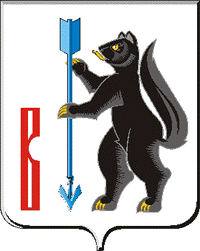 АДМИНИСТРАЦИЯГОРОДСКОГО ОКРУГА ВЕРХОТУРСКИЙП О С Т А Н О В Л Е Н И Еот 28.02.2019г. № 159г. ВерхотурьеОб утверждении Порядка установления льгот отдельным категориям граждан муниципальными учреждениями культуры городского округа Верхотурский при организации платных мероприятий	В соответствии со статьей 52 Закона Российской Федерации от 09 октября 1992 года N 3612-1 "Основы законодательства Российской Федерации о культуре", частью 5 статьи 20 Федерального закона от 06 октября 2003 года N 131-ФЗ "Об общих принципах организации местного самоуправления в Российской Федерации", в целях создания максимальной доступности услуг в сфере культуры для отдельных категорий граждан, руководствуясь Уставом городского округа Верхотурский,ПОСТАНОВЛЯЮ:1.Утвердить Порядок предоставления льгот отдельным категориям граждан муниципальными учреждениями культуры городского округа Верхотурский при организации платных мероприятий (прилагается).2.Опубликовать настоящее постановление в информационном бюллетене «Верхотурская неделя» и разместить на официальном сайте городского округа Верхотурский.3.Контроль исполнения настоящего постановления возложить на заместителя главы Администрации городского округа Верхотурский по социальным вопросам Бердникову Н.Ю.Главагородского округа Верхотурский                                                        А.Г. ЛихановУТВЕРЖДЕНОпостановлением Администрациигородского округа Верхотурскийот 28.02.2019г. № 159«Об утверждении Порядка установления льгототдельным категориям гражданмуниципальными учреждениями культурыгородского округа Верхотурскийпри организации платных мероприятий»ПОРЯДОКустановления льгот отдельным категориям граждан муниципальными учреждениями культуры городского округа Верхотурскийпри организации платных мероприятийI. Общие положения1.Порядок установления льгот отдельным категориям граждан муниципальными учреждениями культуры городского округа Верхотурский при организации платных мероприятий (далее – Порядок) разработан в соответствии с Законом Российской Федерации от 19.10.1992 N 3612-1 "Основы законодательства Российской Федерации о культуре", Федеральным законом от 06.10.2003 N 131-ФЗ "Об общих принципах организации местного самоуправления в Российской Федерации", в целях создания максимальной доступности услуг в сфере культуры для отдельных категорий граждан.2.Настоящий Порядок определяет установление льгот муниципальными учреждениями культуры городского округа Верхотурский при организации платных мероприятий для следующих категорий граждан:дети дошкольного возраста;обучающиеся;инвалиды;военнослужащие, проходящие военную службу по призыву.3.Муниципальные учреждения культуры городского округа Верхотурский (далее – муниципальные учреждения культуры) самостоятельно устанавливают льготы при посещении платных концертов, выставок, кино- и видеопоказов, а также иных мероприятий, проводимых в соответствии с уставной деятельностью (далее – мероприятия).4.Под льготами в настоящем Порядке понимается посещение платных мероприятий, организуемых муниципальными учреждениями культуры, бесплатно, либо по цене, сниженной по отношению к установленной.5.Возмещение выпадающих доходов муниципальных учреждений культуры от реализации льготных билетов за счет средств местного бюджета не производится.II. Порядок предоставления льгот6.Льготы могут дифференцироваться:1) по размеру – бесплатное предоставление услуги (услуг);2) предоставление услуги (услуг) по сниженным ценам;3) по количеству лиц - для индивидуальных либо групповых посещений.7.Для индивидуальных посещений вид и размер льготы устанавливается одинаковым для всех категорий граждан, предусмотренных пунктом 2 настоящего Порядка.8.Для групповых посещений размер льгот может варьироваться от количества человек в группе.9.Муниципальные учреждения культуры устанавливают льготы категориям граждан, предусмотренным в пункте 2 настоящего Порядка, при посещении ими платных мероприятий на основании Порядка предоставления льгот при организации платных мероприятий. Порядок предоставления льгот при организации платных мероприятий утверждается приказом руководителя муниципального учреждения культуры и включает:1) перечень лиц, в отношении которых предоставляются льготы;2) перечень платных мероприятий, при посещении которых гражданам предоставляются льготы;3) условия и время их предоставления;4) вид и размер льгот при индивидуальном посещении;5) вид и размер льгот при групповом посещении с дифференциацией по размеру группы (количеству человек);6) перечень документов, предъявляемых для предоставления льготы.10.Перечень документов, предъявляемых для получения льготы при посещении платных мероприятий муниципальных учреждений культуры:1) документ, удостоверяющий личность гражданина (паспорт) (свидетельство о рождении гражданина);2) документы, подтверждающие соответствие лиц, претендующих на получение льготы, категориям граждан, предусмотренным пунктом 2 настоящего Порядка:а) для инвалидов - удостоверение инвалида о праве на льготу, справка медико-социальной экспертизы инвалидов, подтверждающая факт установления инвалидности и иное;б) детям дошкольного возраста - свидетельство о рождении;в) для военнослужащих, проходящих военную службу по призыву, - военный билет, временное удостоверение, выдаваемое взамен военного билета, или удостоверение личности военнослужащего Российской Федерации;г) обучающимся - документ, определенный учреждением в Порядке предоставления льгот при оказании платных услуг.11.Если гражданин относится одновременно к нескольким льготным категориям, льгота должна предоставляться по одному основанию по выбору гражданина. 12.Посещение платных мероприятий категориями граждан, предусмотренных в пункте 2 настоящего Порядка, осуществляется муниципальными учреждениями культуры на основании предоставления билетов с отметкой "льготный" и размером льготы, выраженной в рублях, а также в процентах от полной цены билета.13.Информация об установленных льготах доводится до сведения посетителей посредством ее размещения:1) на официальных сайтах муниципальных учреждений культуры в информационно-телекоммуникационной сети Интернет;2) в средствах массовой информации;3) на специально оборудованных информационных стендах, размещаемых в доступных для посетителей муниципальных учреждений культуры местах.14.По приказу руководителя и с учетом финансовых возможностей в муниципальном учреждении культуры могут предоставляться льготы для иных категорий граждан с учетом настоящего Порядка.III. Организация учета предоставленных льгот 15.Муниципальные учреждения культуры обеспечивает отдельный учет лиц, имеющих право на бесплатное или льготное посещение путем ведения журнала.16.Муниципальные учреждения культуры, одновременно с предоставлением квартального отчета о выполнении муниципального задания, предоставляют сведения о количестве лиц, воспользовавшихся правом на бесплатное или льготное посещение в отчетном году.